Publicado en 46001 el 18/11/2015 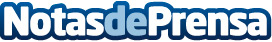 FSIE emplaza a educación a negociar con los profesionales de la enseñanza privada   FSIE emplaza a educación a que la negociación sobre el futuro decreto de admisión del alumnado o las ratios máximas cuente con los profesionales de la enseñanza privada   Datos de contacto:Blas Giner MartínezSecretario Autonómico de FSIE-CV629250635Nota de prensa publicada en: https://www.notasdeprensa.es/fsie-emplaza-a-educacion-con-los-profesionales Categorias: Educación Valencia Recursos humanos http://www.notasdeprensa.es